Benton High School Girls Tournament“The Showdown in Joe Town”5655 south 4th StreetSt. Joseph, MO 64504Phone (816) 671-4030 Fax (816) 671-4036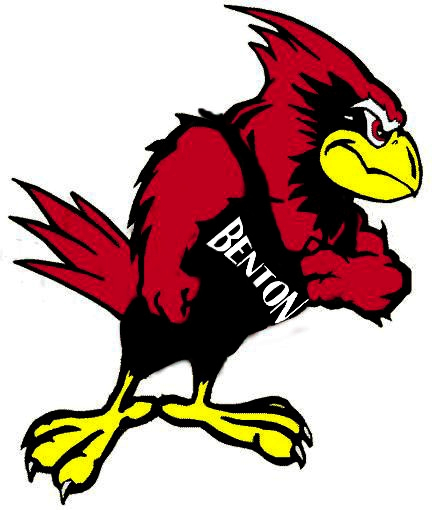 Date: Tuesday, December 20th, 2022, 3PM START TIMELocation: Benton High School Pop Springer GymnasiumTimes:  Weigh-ins 1:30pm wrestling starts at approx. 3:00pm.  Format:  We will utilize 3 mats for this event.  All wrestlers will be placed into pools of 3 or 4 wrestlers within their MSHSAA defined weight classes.  Girls will wrestle periods of 2-2-2.  Standard tie breakers will be used to break ties in pools.Admission: $5.00 for adults, $3.00 for studentsBuses:  All buses need to drop teams off on the Northwest side of the building in the bus zone.  Teams need to enter the west doors of the Springer gymnasium (large gym).  There are steps leading from the drop off zone to the gym entrance.  Please do not enter through the courtyard and Modis gym entrance (smaller gym).  Buses can then park on 4th street in front of main building or at the elementary school southeast of the High School.  No buses in the back parking lot.  That area is reserved for spectators.Entry Fee:  $150 for schools with 6 or more wrestlers.  $20 per student for teams with less than 6.  Payment is due on or before the day of the event.Awards: Gold medal awarded to wrestlers that win their pool (1st place only)Hospitality:  Available to coaches, officials, bus drivers, admin and workers Teams:  Benton, Lawson, Lafayette, St. Joe Central, Polo, Park Hill South, Savannah, Gallatin, Platte County, Ruskin, Rock Port, Center, Stanberry, Cameron, West Platte, Winnetonka, Raytown, Smithville, Harrisonville, BrookfieldOfficials: Brett Dixon, Lenny Hihath, Larry Bowles, Kenton KennyTournament Director:  Eric Gilkey will send each school a track wrestling link for entries.Bad Weather:  In case of bad weather please call Brad Hubbard (816) 210-9236 or Brett Goodwin (816) 344-6506If anyone has any questions, please do not hesitate to contact me.  All my contact info is listed below.  If all head coaches could please send me a verification email on receiving this info I would appreciate it.  Thanks,Brad HubbardHead Wrestling CoachBenton High SchoolBradhubbard@sjsd.k12.mo.us(816) 210-9236 